Отчет № 2   объединения «Чудное мгновение» 1годТемы занятий:Интернет ресурсы: ddt-griv.ru (страничка педагога – Толстик М. В.),   stranamasterov.ru     Изделия по темам: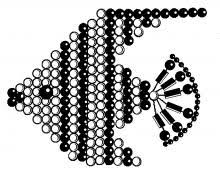 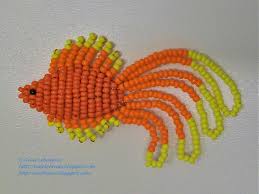 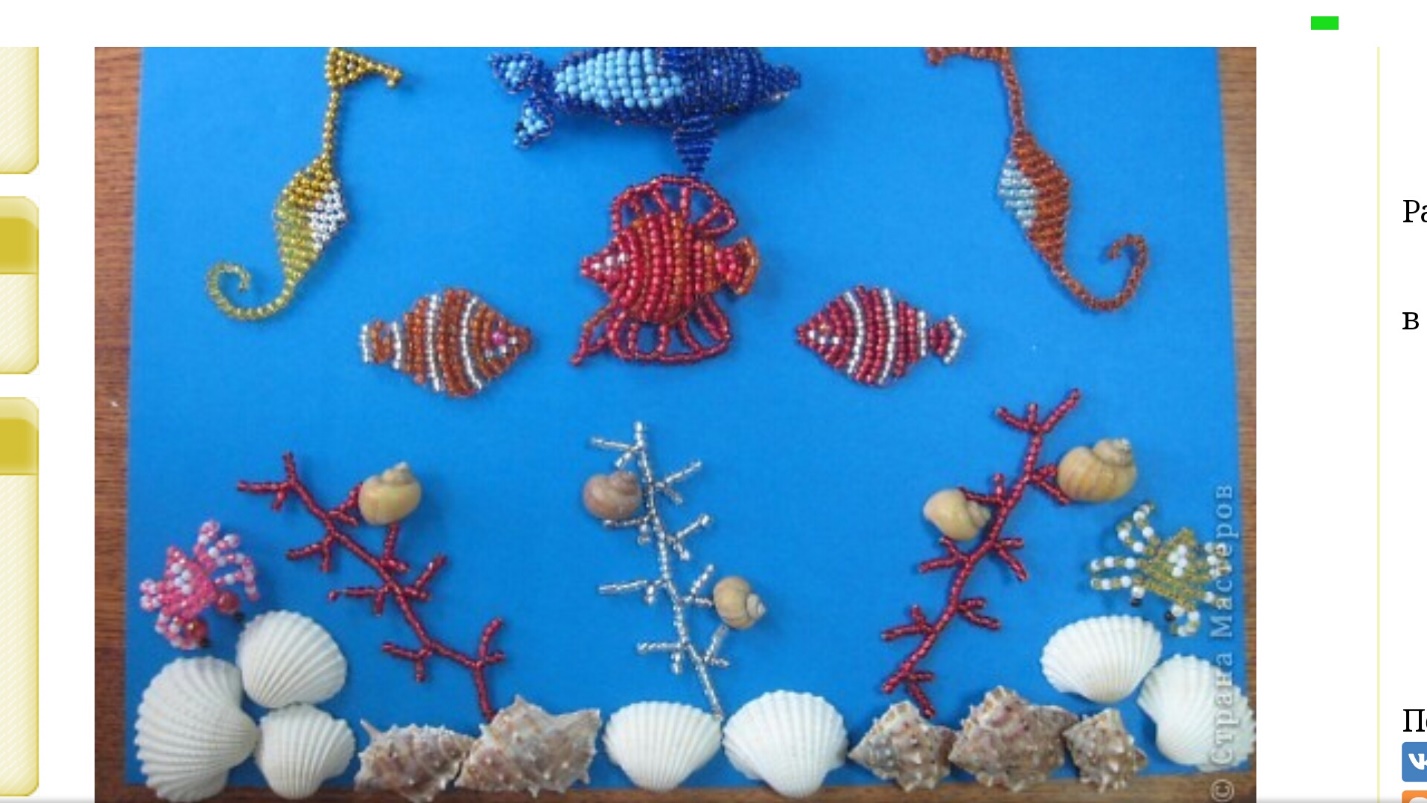 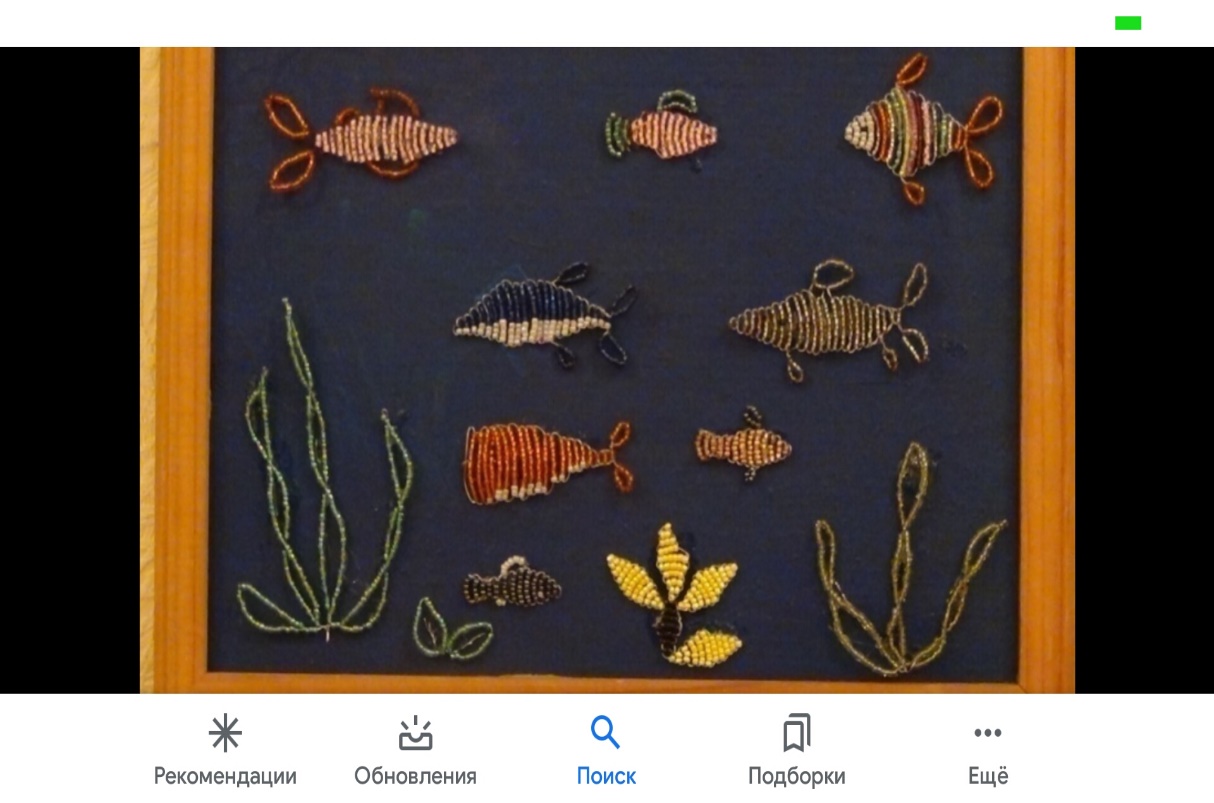 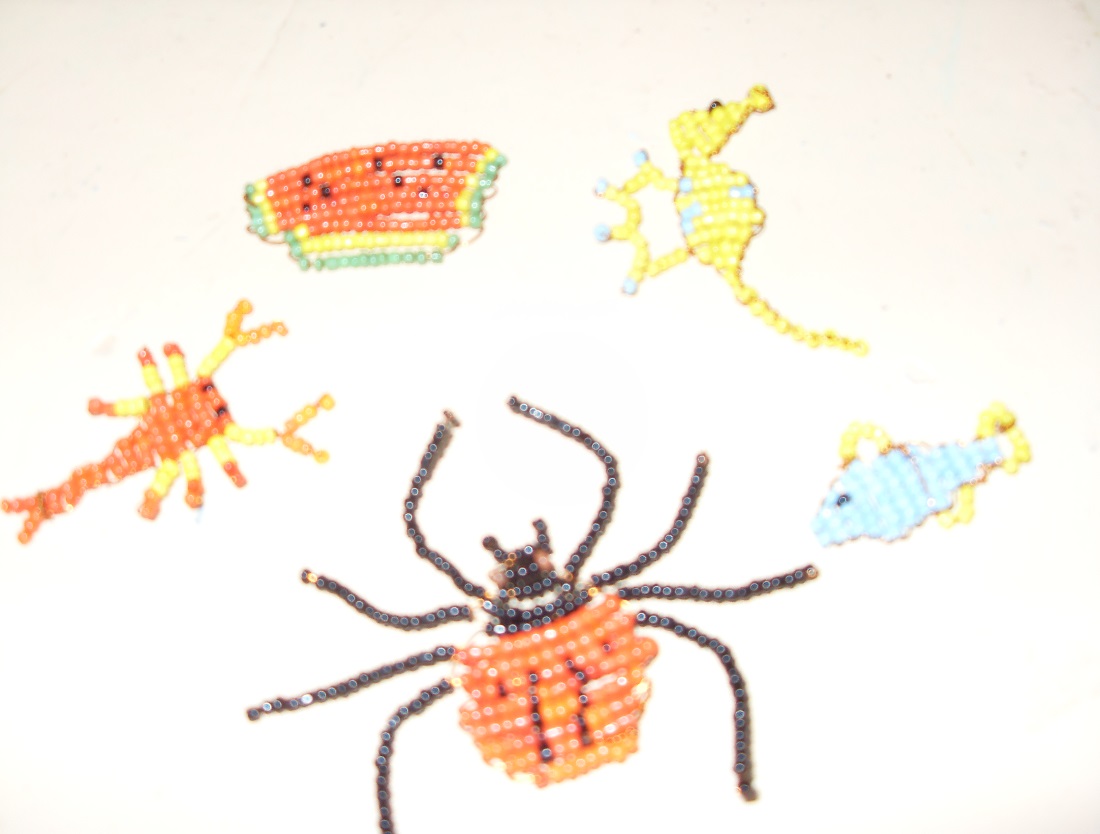 5.Участие в конкурсах:- http//centrideia.ru «От зелёного ростка до цветка»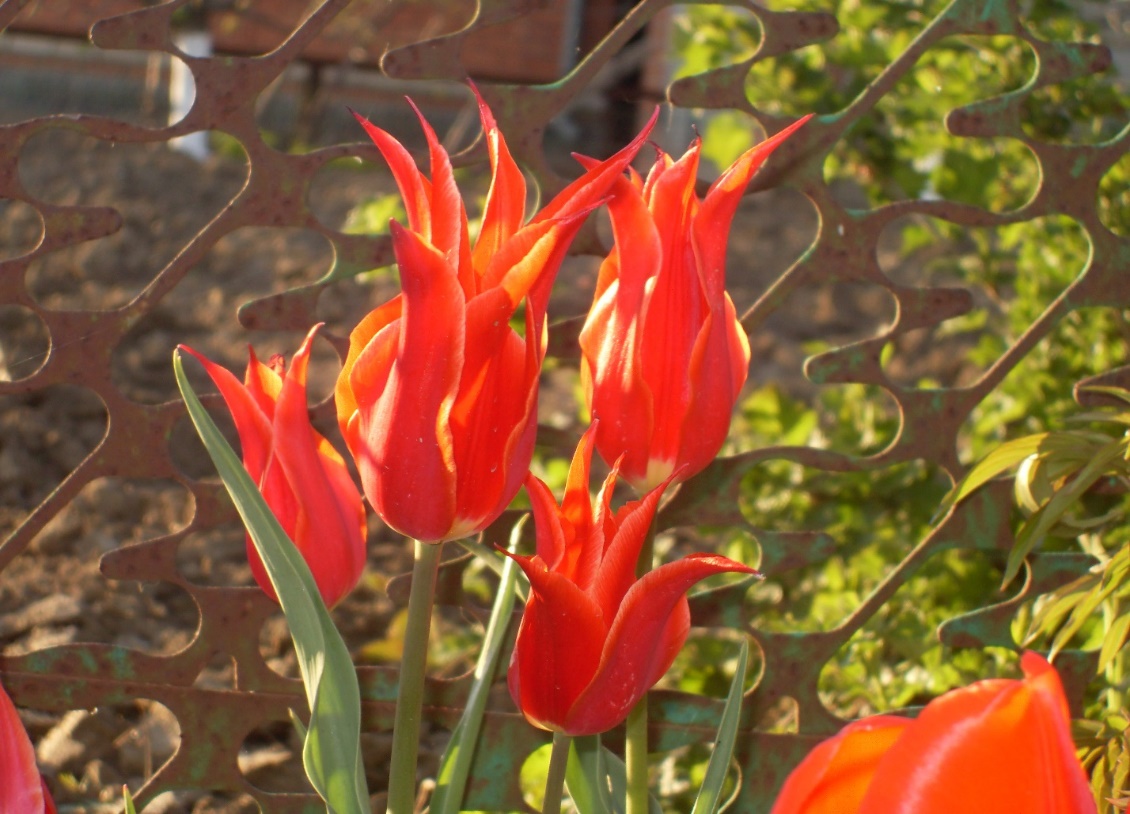 «Наши тюльпаны» Припичек Мария 7лет. 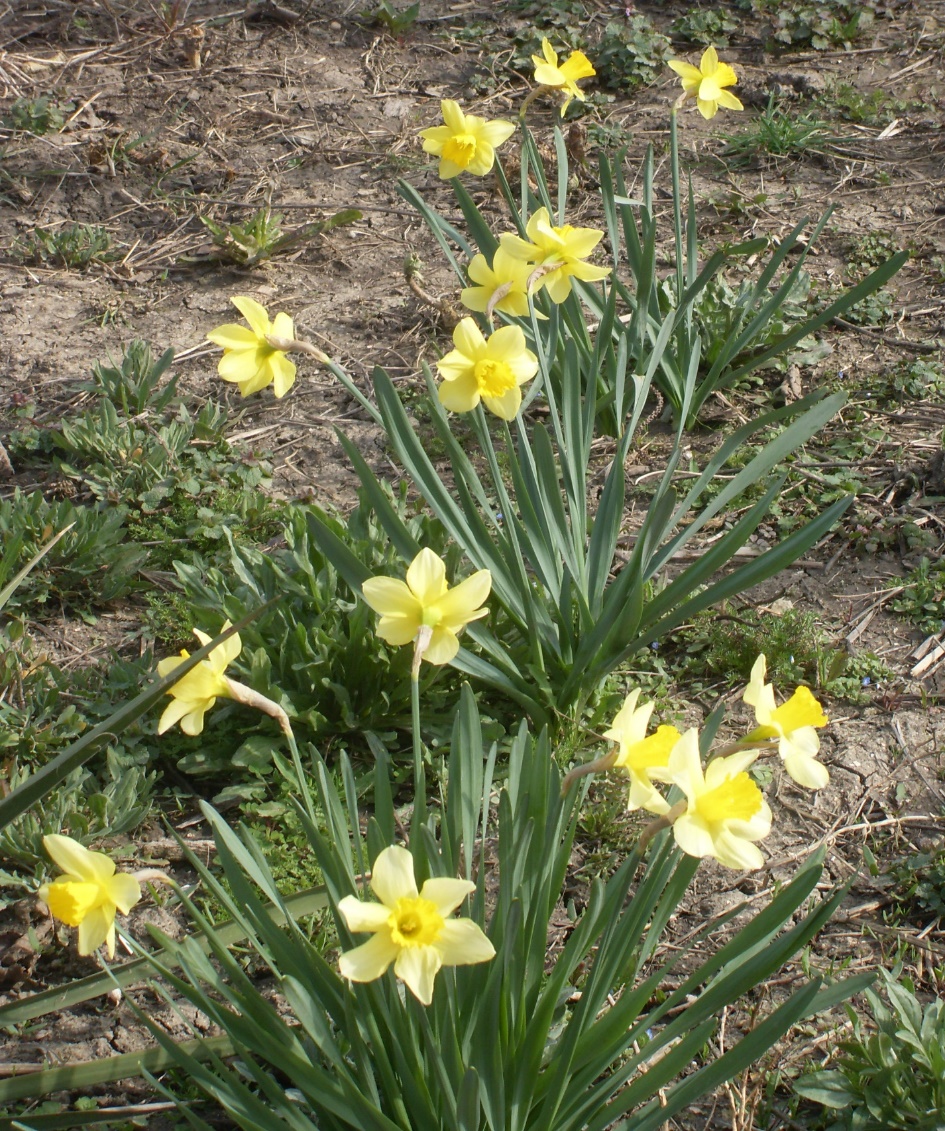 «Весенние цветы» Базык Ангелина 7летВоспитательная работа.- Разъяснительные беседы о правилах гигиены, профилактике вирусных и простудных заболеваний.Тема занятияДата Используемая литератураМатериалы и оборудованиеМир вокруг нас. Обитатели морей23.04.20«Фигурки из бисера» Лындина Ю.Набор разноцветного бисера, проволока, ножницы, линейка.Низание «Акулы»27.04.20«Фигурки из бисера» Лындина Ю.Набор разноцветного бисера, проволока, ножницы, линейка.Плетение «Дельфина»30.04.20«Фигурки из бисера» Лындина Ю.Набор разноцветного бисера, проволока, ножницы, линейка.